MERSİN BÜYÜKŞEHİR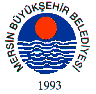 BELEDİYE MECLİSİ KARARIBirleşim Sayısı : (1)Oturum Sayısı : (1)Dönem Sayısı   : (1)Karar Tarihi    : 13/10/2014Karar Sayısı     : 539 						  		  	 	  	 	Büyükşehir Belediye Meclisi 13/10/2014 Pazartesi Günü Belediye Başkanı Burhanettin KOCAMAZ başkanlığında Mersin Büyükşehir Belediyesi Kongre ve Sergi Sarayı Toplantı Salonu’nda toplandı.Gündem maddesi gereğince; Büyükşehir Belediye Meclisi’nin 08/09/2014 tarih ve  371 sayılı kararı ile Plan ve Bütçe Komisyonu'na havale edilen, “Sosyal ve Kültürel Tesisin (Cemevi'nin) yapım işi” ile ilgili 09/09/2014 tarihli komisyon raporu katip üye tarafından okundu.KONUNUN GÖRÜŞÜLMESİ VE OYLANMASI SONUNDAMersin Büyükşehir Belediye Meclisi’nin 08/09/2014 tarih ve 371 sayılı ara kararı ile Plan ve Bütçe Komisyonuna havale edilen, “Hacı Bektaş Veli Anadolu Kültür Vakfı Mersin Şubesi’nin, 2014 yılında başlayıp 2015 yılında tamamlanmasını planladığı, Mersin İli, Toroslar İlçesi, Çavuşlu Mahallesi, 4 ada, 10 numaralı parselde bulunan  yüz ölçümlü alan üzerine projesi çizilmiş olan Sosyal ve Kültürel Tesisin (Cemevi’nin) yapım işinin 1.500.000,00 TL’sinin Kültür ve Sosyal İşler Dairesi Başkanlığı 2014 Mali Yılı Bütçesinden karşılanması” ile ilgili teklifin komisyonumuz tarafından incelenmesi neticesinde;“5216 Sayılı Büyükşehir Belediyesi Kanunu’nun Büyükşehir Belediyesi’nin Görev Yetki ve Sorumlulukları Başlığı 7. Maddesi’nin “n” fıkrası; “Gerektiğinde mabetler ile sağlık, eğitim, kültür hizmetleri için bina ve tesisler yapmak, kamu kurum ve kuruluşlarına ait bu hizmetlerle ilgili bina ve tesislerin her türlü bakımını, onarımını yapmak ve gerekli malzeme desteğini sağlamak.” 5393 Sayılı Belediye Kanunu’nun Belediyenin Görev Yetki ve Sorumlulukları Başlığı 14. Maddesi’nin “b” bendi; “Devlete ait her derecedeki okul binalarının inşaatı ile bakım ve onarımını yapabilir veya yaptırabilir, her türlü araç, gereç ve malzeme ihtiyaçlarını karşılayabilir; sağlıkla ilgili her türlü tesisi açabilir ve işletebilir; mabetlerin yapımı, bakımı, onarımını yapabilir; kültür ve tabiat varlıkları ile tarihi dokunun ve kent tarihi bakımından önem taşıyan mekânların ve işlevlerinin korunmasını sağlayabilir; bu amaçla bakım ve onarımını yapabilir; korunması mümkün olmayanları aslına uygun olarak yeniden inşa edebilir. Gerektiğinde, sporu teşvik etmek amacıyla gençlere spor malzemesi verir her türlü amatör spor karşılaşmaları düzenler, yurt içi ve yurt dışı müsabakalarda üstün başarı gösteren veya derece alan öğrencilere, sporculara, teknik yöneticilere ve antrenörlere Belediye Meclis kararı ile ödül verebilir. Gıda bankacılığı yapabilir.” Denilmektedir../..MERSİN BÜYÜKŞEHİRBELEDİYE MECLİSİ KARARIBirleşim Sayısı : (1)Oturum Sayısı : (1)Dönem Sayısı   : (1)Karar Tarihi    : 13/10/2014Karar Sayısı     : 539 									(2)Bu maddelere “istinaden Hacı Bektaş Veli Anadolu Kültür Vakfı Mersin Şubesi’nin, 2014 yılında başlayıp 2015 yılında tamamlanmasını planladığı, Mersin İli, Toroslar İlçesi, Çavuşlu Mahallesi, 4 ada, 10 numaralı parselde bulunan  yüz ölçümlü alan üzerine projesi çizilmiş olan Sosyal ve Kültürel Tesisin (Cemevi’nin) yapım işinin 1.500.000,00 TL’sinin Kültür ve Sosyal İşler Dairesi Başkanlığı 2014 Mali Yılı Bütçesinden karşılanması ve uygulamanın 5393 Sayılı Belediye Kanunu'nun 75. Maddesine göre yapılmasının uygun görüldüğüne dair komisyon raporunun kabulüne, yapılan işari oylama neticesinde mevcudun oy birliği ile karar verildi.Burhanettin KOCAMAZ		   Enver Fevzi KÖKSAL 		Ergün ÖZDEMİR       Meclis Başkanı			       Meclis Katibi	   		   Meclis Katibi